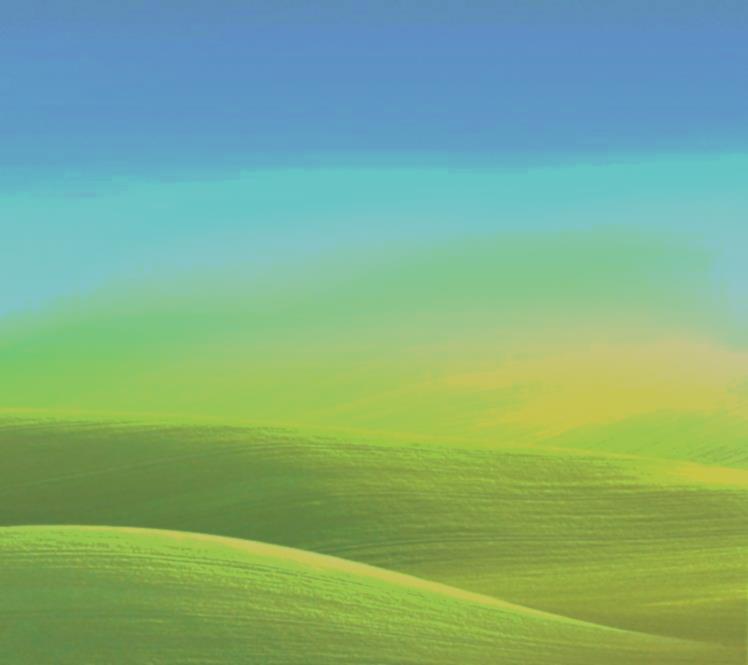 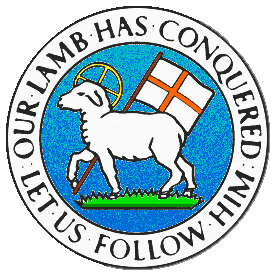 CHILDREN BROCHUREMORAVIAN CHURCH – BARBADOS CONFERENCEProvincial Theme: Advance the Kingdom: S.H.I.F.T.S. – Seek & SubmitH. – Hear & HeedI. – Imagine & InsightF. – Focus & FunctionT. – Totally TransformedS.H.I.F.T.Age: 13 yrs. & OverJune 20    Sing with me:https://www.youtube.com/watch?v=DtIIFJIxdUw“Go light your world” by Chris RiceMemory verse:   Luke 8:16 NIRV16 “No one, when he has lit a lamp, covers it with a vessel or puts it under a bed, but sets it on a lampstand, that those who enter may see the light.ScriptureLuke 8:16 – 18 NIRVRead with meThe Parable of the Revealed Light16 “No one lights a lamp and then covers it with a bowl or hides it under a bed. A lamp is placed on a stand, where its light can be seen by all who enter the house. 17 For all that is secret will eventually be brought into the open, and everything that is concealed will be brought to light and made known to all.18 “So pay attention to how you hear. To those who listen to my teaching, more understanding will be given. But for those who are not listening, even what they think they understand will be taken away from them.”Let us talk about it:This week, Jesus wants us to consider how we listen to Him.  But note, He talks about being a light. Remember we said that Jesus told stories, which we call parables, to illustrate His points.  You are preparing yourself for the life which Jesus wants of you.  This parable of the revealed light is one such story.  If you light a candle, and then cover it with a bowl then you know it will go out.  That light will be of no use to you or anyone else.  Now, please don’t put it under the bed to see what will happen.  When we say candle, we can mean anything which will give light. Jesus wants you to be a light.  Being a light means others will see how you live, how happy you are having Jesus as your guide, and they will want to serve God, just like you are.  Jesus wants you to let others see how bright your light of Him is shining. How do you that?  You may ask.  Do you play fair? Do you show kindness to your classmates or others with whom you come into contact?  Do you do your homework? Shining for Jesus is not only telling others about Jesus, it is about living the Jesus life.  It is about shining for Jesus. In Matthew 5:16 (NLT) we read  . . . let your good deeds shine out for all to see, so that everyone will praise your heavenly Father. Here are some tips to keep your candle burning for all to see:Smile – it is amazing how a smile can cheer up anyone.  Be a friend - being there for someone when they are feeling down makes a very strong impact.Give genuine compliments - giving compliments is such a selfless act. By giving compliments, you're sharing kindness and compassion in your own way. Words have more power than you realize and you can either make or break someone's day. Be friendly - friendliness goes a long way. People with a certain light within them have it in their nature to light people's paths, even to strangers. Share your optimism and gratitude - Be the kind of person who focuses on optimism and gratitude, the kind of person who chooses to see the silver lining in a difficult circumstance. Give what you can - Giving not out of compulsion but out of sincerity and generosity is the best thing you can do for others. It doesn't have to be a grand gesture but you'll be surprised how others appreciate even the simplest things such as friendships, compliments, and even laughter. When your light is burning in a place where others can see, it is a reflection of your heart and soul. When you have a pure and kind heart and soul, you will give to others the hope and love they seek.  As your candle is burning and lighting the way, others will be drawn towards you, and as they are drawn to you, they will be drawn to God.Let us pray:Almighty God, thank You for sending Your Son, Jesus, who taught me how to live the life that will bring me closer to Y  I pray, dear God, that I will be the candle, burning for others to see You.   I pray, dear God, that I will allow Your Holy Spirit to guide me today so I could be a light to others.  May Your light shine through me and may Your love bless those around me.  I pray I would be patient, kind, and considerate.  I pray Your character would flow from me as I put others first.  Use me as a vessel for Your glory, This I ask in the name of Jesus Christ.  Amen.Today is Father’s Day.  Today we are going to make a simple candle napkin for daddy.You will need a large paper or cloth napkin.  A handkerchief can also work.Follow the following link for the instructions. https://www.youtube.com/watch?v=kv6lNEEamhUThe Candle Restaurant Napkin Folding Style Fold napkin in half diagonally.Fold down base 1/3 of the way.Turn napkin over and roll from bottom to top.Tuck corners inside cuff at base of fold and. stand.Turn one layer of point down and set on base.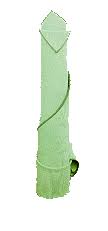 ActivityThe word search contains words that are to do with light. Words are written horizontally, vertically or diagonally.  Words may also be written backwards.  How quickly can you find all the words?  If they are words that you do not know, please check them in the dictionary.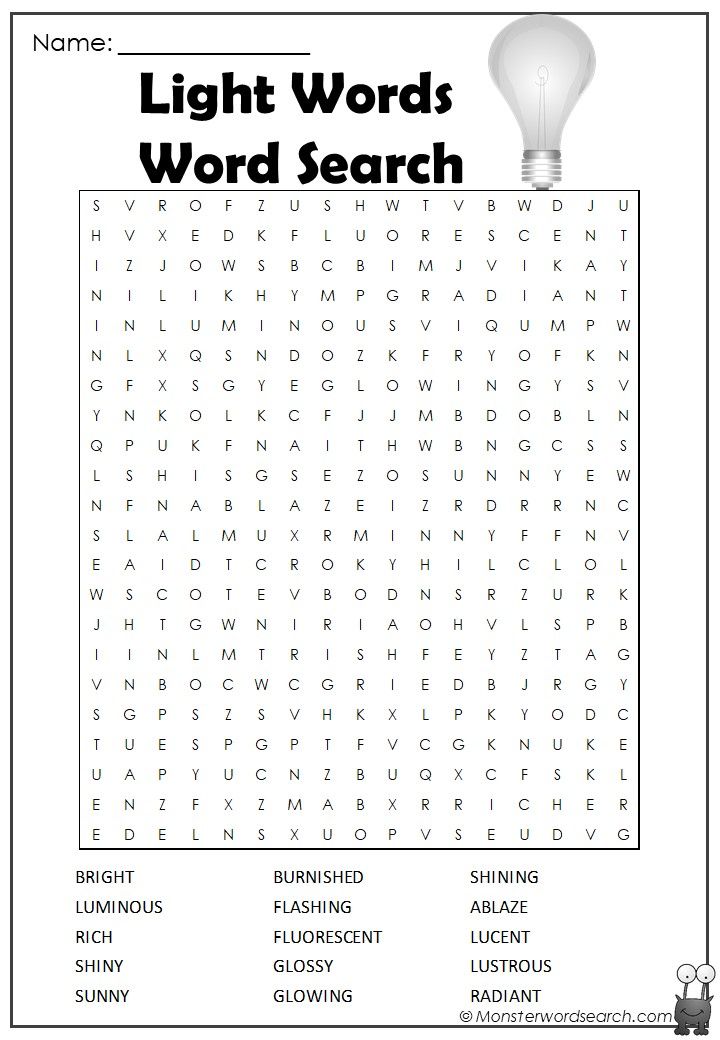 There is a candle in every soul
Some brightly burning, some dark and cold
There is a Spirit who brings a fire
Ignites a candle and makes His home
Refrain:
So carry your candle, run to the darkness
Seek out the hopeless, confused and torn
Hold out your candle for all to see it
Take your candle, and go light your world
Take your candle, and go light your worldFrustrated brother, see how he's tried to
Light his own candle some other way
See now your sister, she's been robbed and lied to
Still holds a candle without a flame

RefrainCause we are a family whose hearts are blazing
So let's raise our candles and light up the sky
Praying to our Father, in the name of Jesus
Make us a beacon in darkest timesRefrainSo carry your candle, run to the darkness
Seek out the hopeless, deceived and poor
Hold out your candle for all to see it
Take your candle, and go light your world